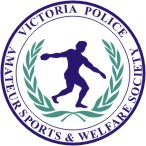 Victoria Police Sports Or Welfare Administrator Of The YearNominations close 13 July, 2018The Victoria Police Amateur Sports and Welfare Society (VPASWS) initiated this award which will be given annually to acknowledge the outstanding achievement by a Victoria Police Sports or Welfare Administrator of the Year.The nominee must be;A member of any Team, Association or Club affiliated with the VPASWSAssessment period:For an outstanding performance in sports, or welfare administration for the period 1 July, 2017 to 30 June, 2018.General Information:(a)	Nominations on the official form with any supporting documentation must be in the hands of the Executive Officer by 13 July 2018. (b)	One nomination only per Member Association or Club(c)	The Selection Panel shall be the Executive Committee of the VPASWS(d)	The nominating Association or Club will state specific achievements of the nominee(e)	The assessment of the nominations will be made on information supplied with the Nomination Form.  Please complete and attach additional information as appropriate to support the nomination(f)	The awards will be presented at an awards dinner to be held as follows:
Victoria Police Sports Awards Dinner'Celebrity Room', Moonee Valley Racing Club26 September, 2018At 1930 hoursNominee DetailsName:      Work Address:      Date of birth:        Age:      Phone (w):       (h/m):      Email:      Summary 1 (Please complete all sections of this form and show the nominee’s most outstanding accomplishment here):      Summary 2 (Please indicate the significance of this contribution to your organisation):      Administration DetailsService in other areas of sport or welfare:      Other community service activities:      General Information(Please give the name and telephone number of a person to be contacted should further information be required).Name:      Work Address:      Phone (w):       (h/m):      Email:      Nominated ByAssociation/Sporting/Welfare Club:      Name:      Position Held:      Work Address:      Phone (w):       (h/m):      Email:      Please forward completed nominations* via email or hard copy to:Executive Officer	Victoria Police Amateur Sports & Welfare Society Inc.
C/- Physical Training UnitVictoria Police Academy	View Mount RoadGlen Waverley, Vic, 3150DX: 211825Telephone: (03) 95669477
Email: victor.hawking@police.vic.gov.au*Form is supplied as a guide only. Please attach any further information to assist in the evaluation.Position HeldDates
(From – To)Club/
OrganisationMajor Achievement